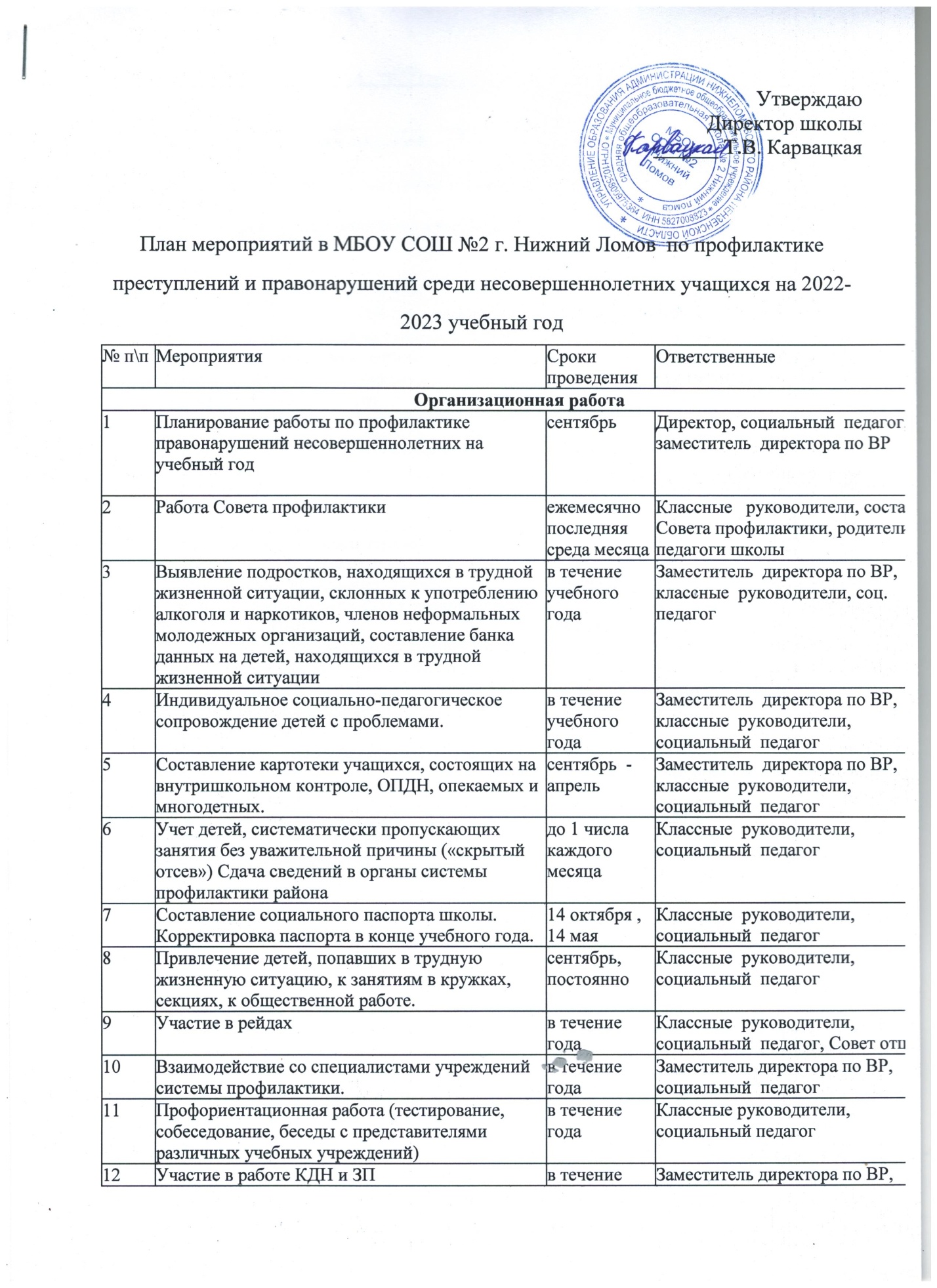 План работы по профилактике экстремизма и терроризма, национализма и воспитания толерантной личности                                                  в МБОУ СОШ №2 г. Нижний Ломов№Наименование мероприятияДата проведенияОтветственные1Проведение инструктажей и обучения, учащихся действиям в чрезвычайных ситуацияхсентябрьклассные руководители2Учебная эвакуацияпо плану3Урок мужества: «Дети Беслана»Конкурс рисунков   «Мы за мир»сентябрьЦарева О.Е.Айдарова Т.Н.4Уроки ОБЖ: «Обеспечение безопасности РФ (военная доктрина РФ)», «Миротворческая деятельность ВС РФ»по тематическому планупреподаватели ОБЖ5Уроки обществознания: «Государственное устройство РФ; *партийная система РФ», «Принципы противодействия экстремистской деятельности», «Молодежные экстремистские организации»по тематическому плануучителя истории и обществознания6Уроки искусства: «Историческое наследие и развитие цивилизаций», «Религии мира»по тематическому плануучителя искусства7Уроки ОРКСЭпо тематическому плануучитель ОРКСЭ8Проведение классных часов, профилактических бесед по темам: «Мир без конфронтации. Учимся решать конфликты»;  «Учимся жить в многоликом мире»;  «Толерантность- дорога к миру»;  «Содружество Независимых Государств, символы стран СНГ»;  «Преступление против личности, общества и государства», «Терроризм-угроза человечеству и государству»;  «Истоки молодежного национализма», «Опасность экстремизма» и т. д.в течение годаклассные руководители9Декада правовых знаний: «Изучение Федерального закона от 25.07.2002№114-ФЗ «О противодействиях экстремистской деятельности»; *мероприятия, беседы на тему: «Конституция РФ - основной закон нашей жизни»; мероприятия «Государственные символы России»по плануклассные руководители, учителя истории, обществознания10Мероприятия, посвященные Дню народного единства, Дню Победыноябрьмайзаместитель по ВР,классные руководители11Мероприятия в рамках международного Дня толерантности: творческое дело «Дерево толерантности»; общешкольная игра «Здравствуйте…»; беседы-« пятиминутки» «Что такое толерантность?»; акция «Молодежь – ЗА культуру мира, ПРОТИВ терроризма»; дискуссии на тему: «Национальность без границ»14 ноябряклассные руководители12Урок мужества, посвященный Дню героев Отечествадекабрьклассные руководители,библиотекарь13Месячник гражданско-патриотического воспитанияфевральклассные руководители, офицеры-наставники, преподаватели ОБЖ14Конкурс плакатов и рисунков "Россия - страна многонациональная"в течение годаклассные руководители15Вахта Памяти, посвященная победе советского народа в Великой Отечественной войне 1941-1945 ггмайофицеры-наставники16Занятие по профилактике экстремизма для учащихся8-11 классов с приглашением специалистов отделаУМВД России по Пензенской областидекабрьзаместитель директора по ВР,социальный педагог